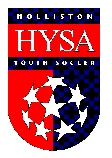 Review of minutes from last meeting	Minutes approvedOpening Remarks – President’s Report	Treasurers Report	Q3 report, auditTurf replacement costsAnnual average expensesBAYS Report 	Upcoming deadline to request division changeRegistrar Report	74 additional registrations since mid-AugustCredentialing and CORI coordinator Report	168 volunteer positions filled b 142 peopleUpdate on CORI completionGirls Travel Report	Natick Columbus Day Tournament G6 Teehan moveDivision 3 and 4 teams Boys Travel Report	Bays cardsBurke B5 move3/4G Girls Intramural Report		8 teams of 9/10 – confirmed coaches and assistant coaches3/4G Boys Intramural Report	6 teams – confirmed coaches and assistant coaches1/2G Girls Intramural Report	1/2G Boys Intramural Report	16 teams with 7-8 pleayers each, 16 coaches and 20 assistant coaches – 125 playersClinic Report	104 registered, 76 new playersCoaching Education Report	Jay Robie agreed to schedule coaching educationReferee Report – Travel	Moving at least two referees up to travelReferee Report – Intramural	32 refereesField Coordinator Report	Confirm CBT 10/7 games and relocate Spookerfest 10/28 gamesScheduled Coach Kern Goalie ClinicsMarshall St. Report	Ongoing maintenanceEquipment Report	Balls to new K Clinic playersFundraising and Activities (i.e. calendar, Spookerfest, photos, Shamrock Ball)Photo 10/21Spookerfest 10/28 Publicity Report	No reportWebmaster Report	Twitter updates on siteOld Business	New Business		Holliston Youth Soccer Association Board MeetingHolliston Youth Soccer Association Board MeetingHolliston Youth Soccer Association Board MeetingHolliston Youth Soccer Association Board MeetingHolliston Youth Soccer Association Board MeetingHolliston Youth Soccer Association Board MeetingDateStartEndNext MeetingNext TimePrepared By10/5/20177:30 pm8:30 pm11/2/20177:30 pmDawn NeborskyPurpose of Next MeetingLocationMonthly Board MeetingHolliston Fire DepartmentRoleNameEmailAttendingExecutive Board of DirectorsPresidentTony Capelat2kcapela@gmail.comXVice-PresidentMatt PiselliTreasurerMatt Fitzpatrickhysafinance@gmail.comXSecretaryDawn Neborskydawnmich3@yahoo.comXPast PresidentGarth Fondogarthfndsw@yahoo.comXLegal CounselTBDBoardBAYS repTony Capelat2kcapela@gmail.comXRegistrarSandra KantrowitzHollistonSoccer@yahoo.comXCredentialing/CORITBDGirls TravelJeremy Cordonjercordon@gmail.comBoys TravelTony Capelat2kcapela@gmail.comX3/4th Grade GirlsMatt Fitzpatrickmatthew.fitzpatrick22@gmail.comX3/4th Grade BoysBrad Macleod1/2nd Grade BoysBen McDonaldmcdonaldbenhysa@gmail.com 1/2nd Grade GirlsJonathan Royjonaroy@icloud.com ClinicKevin FitzgeraldxCoaching EducationIntramural RefereesSean Pereraseanperera321@gmail.comTravel RefereesJohn PotemriJpotemri@yahoo.com Field SchedulingDawn Neborskydawnmich3@yahoo.com XMarshall St. MaintenanceCarl LaingenField EquipmentDan SuhjdaEquipmentPublicity DirectorTBDSpookerfestGarth FondoTong Hangarthfndsw@yahoo.comtonghan72@yahoo.comX WebmasterBen McDonaldmcdonaldbenhysa@gmail.comOtherOtherOther